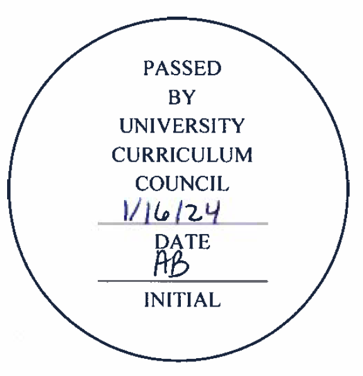 University Curriculum Council Approved Courses January 16, 2024*Note BRICKS designations in red italic are conditional and will not take effect until OT36 approval. [BRICKS/Gen Ed] are already approved.NEW COURSESCOURSE CHANGESCourse Deactivations:PAW 1009: Group Fitness and ExercisePAW 1099: Adapted Physical ActivityPAW 1105: BroomballPAW 1112: Walleyball (not a typo)PAW 1113: NetballPAW 1210: Fundamentals of Figure SkatingPAW 1211: Fundamentals of Snow SkiingPAW 1212: Fundamentals of Water SkiingPAW 2210: Intermediate Figure SkatingPAW 2211: Intermediate Snow SkiingPAW 2212: Intermediate WaterskiingCollegeCourseBRICKSArts & SciencesCHEM 4410: Forensic Firearms and Ballistics AnalysisBLDArts & SciencesENG 6235/7235: Victorian LiteratureArts & SciencesENG 6575/7575: Teaching Writing OnlineArts & SciencesENG 6400/7400: Topics in Postcolonial LiteratureArts & SciencesENG 6405/7405: Topics in Global LiteraturesHSPSW 2701: Trauma and Human RightsPattonPAW 1010: Fitness WalkingPattonPAW 1117: Floor HockeyPattonPAW 1118: RugbyPattonPAW 1119: PickleballRussME 4610/5610: Practical Finite Element AnalysisRussET 2950: Engineering and Technology Leadership WorkshopScrippsMDIA 3601: History of HollywoodScrippsVICO 3393: Photojournalism Projects ProductionUniversity CollegeUC 2600: Introduction to Ethical Community EngagementUniversity CollegeXLRN 2100: Building Your Story through Study Abroad/AwayBLDCollegeCourseBRICKSChangesArts & SciencesANTH 4560 / ANTH 5560: Ethnographic MethodsBDP/BLDDescr, Grade 04->01, LOs, Update Dual List, add BRICKS & EL, Size, Topics, Texts, KGF, Sum expArts & SciencesANTH 4960 / ANTH 5960 to ANTH 3960 / ANTH 5960: Human VariationName from “Human Diversity”, Descr, Grade 04->01, LOs, Dual List, add BRICKS & EL, Topics, Texts, KGF, Sum exp, Pre-reqsArts & SciencesCARS 2130: Alexander the Great and the Hellenistic World PHTC (approved TMAH)PHTCDescr, LOs, Topics, , add BRICKS, Texts, KGF, Sum expArts & SciencesCARS 2410: The Global Occult: Ghosts, Demonology, and the Paranormal in World Religions FIEDescr, Freq, LOs, add BRICKS & EL, Topics, Texts, KGF, Sum exp, remove SOC & ENGArts & SciencesENG 3910: Sigma Tau Delta Executive Leadership[BLD]Add Permission Pre-reqsArts & SciencesENG 7270 to ENG 6270 / ENG 7270: Topics in British Literature since 1900Add Dual list, Name from “20th-Century Literature/Modernism”, Descr, Repeatable, LOs, Topics, Texts, KGF, Sum expArts & SciencesFR 3110: Advanced Conversation and Composition I BDPDescr, LOs, Topics, Texts, KGF, Sum expArts & SciencesGER 3110: Advanced Conversation and Composition IBDPDescr, LOs, Topics, Texts, KGF, Sum expArts & SciencesITAL 3110: Advanced Conversation and Composition I BDPDescr, LOs, Topics, Texts, KGF, Sum expCollegeCourseBRICKSChangesArts & SciencesPOLS 4070: Strategic Decision-Making[Cap]/BERDescr, LOs, Pre-reqs, Texts, KGF, Sum expArts & SciencesPSY 4010 to PSY 4010 / PSY 5010: History and Systems of PsychologyAdd Dual List, LOs, Text, KGF, Sum expArts & SciencesSOC 2210 / ANTH 2210: Animals and Human Society ACNW/[T2SS]LOs, Topics (to match OT36 sub)Arts & SciencesSPAN 3110:  Advanced Conversation and Composition I BDPDescr, LOs, Topics, Texts, KGF, Sum expBusinessMGT 3270: Sustainable Supply Chain ManagementPre-req, TextBusinessQBA 1721: Introduction to Information Analysis and Descriptive Analytics for NonmajorsACSWName: from Introduction to Information Analysis and Descriptive Analytics (Nonmajor)”, Add BRICKS, NCI (QBA 1720)*Fine ArtsTHAR 1390: Design Principles for the StageDescr, LOs, Remove sec comp, change primary comp to 3 hrs, Topics, Texts, KGF, Sum expHSPNRSE 7230: Advanced Health Assessment for Advanced Practice NursingCredit hrs 3 4 (error listed at 3)PattonEDEC 2929: Prekindergarten Associate Practicum SeminarPre-reqsPattonECEE 3110: Reading to Learn: Content and PracticePre-reqs, KGFPattonECEE 3300: Methods of Teaching Mathematics for Early Childhood and Elementary EducationPre-reqsPattonPAW 1000: Exercise and ConditioningDescr, LOs, Topics, Text, KGF, Sum expPattonPAW 1001: Aerobic ConditioningDescr, LOs, Topics, Text, KGF, Sum expPattonPAW 1002: Circuit TrainingDescr, LOs, Topics, Text, KGF, Sum expPattonPAW 1003: Weight TrainingDescr, LOs, Topics, Text, KGF, Sum expCollegeCourseBRICKSChangesPattonPAW 1004: JoggingDescr, LOs, Topics, Text, KGF, Sum expPattonPAW 1005: YogaDescr, LOs, Topics, Text, KGF, Sum expPattonPAW 1006: PilatesDescr, LOs, Topics, Text, KGF, Sum expPattonPAW 1007: Dance FitnessDescr, LOs, Topics, Text, KGF, Sum expPattonPAW 1008: Indoor CyclingDescr, LOs, Topics, Text, KGF, Sum expPattonPAW 1100: BasketballDescr, LOs, Topics, Text, KGF, Sum expPattonPAW 1101: LacrosseDescr, LOs, Topics, Text, KGF, Sum expPattonPAW 1102: SoftballDescr, LOs, Topics, Text, KGF, Sum expPattonPAW 1103: Fundamentals of VolleyballDescr, LOs, Topics, Text, KGF, Sum expPattonPAW 1104: Ultimate FrisbeeDescr, LOs, Topics, Text, KGF, Sum expPattonPAW 1106: Ice HockeyDescr, LOs, Topics, Text, KGF, Sum expPattonPAW 1108: SoccerDescr, LOs, Topics, Text, KGF, Sum expPattonPAW 1109: Flag FootballDescr, LOs, Topics, Text, KGF, Sum expPattonPAW 1110: Team HandballDescr, LOs, Topics, Text, KGF, Sum expPattonPAW 1111: Field HockeyDescr, LOs, Topics, Text, KGF, Sum expPattonPAW 1114: JokguDescr, LOs, Topics, Text, KGF, Sum expPattonPAW 1115: FutsalDescr, LOs, Topics, Text, KGF, Sum expPattonPAW 1116: SpikeballDescr, LOs, Topics, Text, KGF, Sum expPattonPAW 1200: Fundamentals of RacquetballDescr, LOs, Topics, Text, KGF, Sum expPattonPAW 1201: Fundamentals of TennisDescr, LOs, Topics, Text, KGF, Sum expPattonPAW 1202: Fundamentals of GolfDescr, LOs, Topics, Text, KGF, Sum expPattonPAW 1203: BadmintonDescr, LOs, Topics, Text, KGF, Sum expPattonPAW 1206: BowlingDescr, LOs, Topics, Text, KGF, Sum expPattonPAW 1208: ArcheryDescr, LOs, Topics, Text, KGF, Sum expPattonPAW 1209: Fundamentals of Ice SkatingDescr, LOs, Topics, Text, KGF, Sum expCollegeCourseBRICKSChangesPattonPAW 1213: Fundamentals of KarateDescr, LOs, Topics, Text, KGF, Sum expPattonPAW 1214: Fundamentals of Tae Kwon DoDescr, LOs, Topics, Text, KGF, Sum expPattonPAW 1219: Disc GolfDescr, LOs, Topics, Text, KGF, Sum expPattonPAW 1220: Trail RunningDescr, LOs, Topics, Text, KGF, Sum expPattonPAW 1300: Aqua AerobicsDescr, LOs, Topics, Text, KGF, Sum expPattonPAW 1301: Fundamentals of Swimming Descr, LOs, Topics, Text, KGF, Sum expPattonPAW 1302: Fundamentals Swim ConditioningDescr, LOs, Topics, Text, KGF, Sum expPattonPAW 2301: Intermediate SwimmingDescr, LOs, Topics, Text, KGF, Sum expScrippsMDIA 7000: Professional Seminar for Mass Communication PhDCredit & contact hrs 1 3, (formerly take 3x @1hr)ScrippsITS 4020 / ITS 5020: Strategic Decision Making in Information and Telecommunication IndustriesPre-reqs, add Dual ListUniversitySPST 4250: Senior SeminarCapDescr, LOs, Credit & contract hrs 23, Pre-reqs, Topics, texts,  KGF, sum exp, Add BRICKSUniversityTAS 3210: Evidence-Based Leadership Decision-MakingPre-reqs